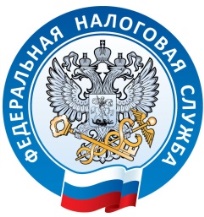 Сервис оценки юридических лиц доступен в Личном кабинетеВ «Личном кабинете налогоплательщика юридического лица» (подсистема «Как меня видит налоговая») открыт «Сервис оценки юридических лиц», в котором организации могут запросить выписку с результатами оценки своей финансово-хозяйственной деятельности.Полученные сведения можно использовать как для подтверждения своей надежности перед заказчиками (заинтересованными лицами), так и для проверки сведений о потенциальных поставщиках, чтобы исключить финансовые риски при взаимодействии. Для этого нужно согласовать возможность предварительного представления выписки из сервиса оценки. К тому же, если организация выступает в качестве заказчика в рамках Федерального закона от 18.07.2011 №223-ФЗ «О закупках товаров, работ, услуг отдельными видами юридических лиц», такая преддоговорная проверка может быть закреплена в положении о порядке закупок. Оценка производится в два этапа по критериям финансовой устойчивости, ресурсообеспеченности и наличия положительного опыта в деятельности в соответствии с Методикой оценки, утвержденной приказом ФНС от 24.03.2023 № ЕД-7-31/181@ (Методика).На первом этапе оценивается соответствие организации базовым критериям, свидетельствующим о ее самостоятельности и отсутствии предпосылок к банкротству или ликвидации,  в частности:компания не ликвидируется;нет судебного акта о введении процедур наблюдения, внешнего управления, открытии конкурсного производства;в ЕГРЮЛ отсутствуют сведения о предстоящем исключении компании из реестра и нет записи о недостоверности информации о компании;учредителем и/или руководителем юридического лица не являются дисквалифицированные лица;нет решений по замораживанию денежных средств;нет данных о включении компании в реестр недобросовестных поставщиков по данным ЕИС в сфере закупок;в декларациях по НДС за четыре налоговых периода нет противоречий с отчетностью контрагентов.Второй этап оценки начинается только при соответствии всем показателям первого этапа. Сервис оценивает уровень зарплаты, налоговую нагрузку, численность сотрудников, коэффициенты платежеспособности, автономии, ликвидности, рентабельность активов и т.д. (все критерии оценки указаны в Методике). Если компания не согласна с полученными результатами, то она может направить запрос о корректировке сведений в выписке, приложив к нему документы, подтверждающие необходимость изменений.